Давным-давно жила маленькая белоснежная курочка. Она отличалась от своих подруг тем, что имела гребешок не простой, а золотой, который сиял подобно солнышку. Разумеется, она осознавала свою красоту и верила, что достойным мужем ей может быть только король.В один чудесный день она вышла поклевать зерно и вдруг нашла бриллиант. Это был огромный драгоценный камень, казалось, он блестел во сто крат сильнее солнца. «Вот так удача, — подумала наша красавица. — Я отнесу бриллиант в королевский дворец. Наконец-то нашелся повод для встречи с королем. Я подарю ему эту драгоценность, и, разумеется, увидев меня, король тут же предложит мне руку и сердце».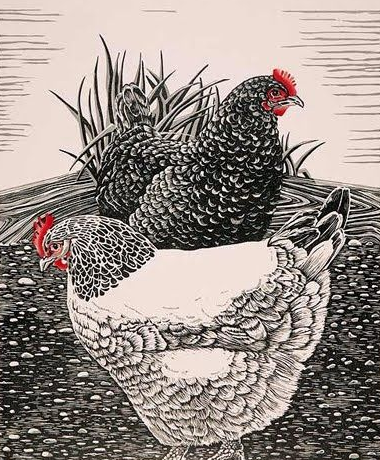 Курочка очень красиво оделась. Вместо медальона на шею она подвесила маленькую корзиночку, в которой спрятала найденный бриллиант, после чего и отправилась во дворец. От счастья гребешок на ее головке стал сиять еще сильнее. Подруги донимали ее вопросами:— Куда это ты так спешишь, наша красавица?— Я иду во дворец выходить замуж за короля. Надо подарить ему бриллиант для обручального кольца.Все, кто услышал это, тут же почтительно поклонились курочке. Каждый действительно желал ей стать королевой, и только злой волк принял это за обычную куриную болтовню. Он забрался в темную-темную чащу как раз в том месте, где проходила тропинка во дворец, дождался курочку и грубо прорычал:— Куда это ты торопишься, облезлая ворона?На что курочка вежливо ответила:— Я хочу сделать свадебный подарок своему будущему мужу — королю.— Интересно, — прохрипел волчище, — выйдет ли это у тебя после того, как я тебя съем?Бедная испуганная курочка тут же достала из корзинки свое сокровище и показала волку. И вот что произошло дальше: как только волк увидел бриллиант, он стал уменьшаться, причем так быстро, что через мгновение стал не больше блохи. Курочка поймала волка-карлика клювом и бросила в корзинку рядом с бриллиантом, после чего продолжила свой путь.Вскоре она увидела, что тропинка упирается в ствол огромного дерева. Это был настоящий король дубов. Он доставал верхушкой до неба и был таким необъятным, что его не обхватила бы и сотня мужчин. Столетний дуб грубо пробасил:— Куда ты спешишь, общипанная ворона?— Иду сделать свадебный подарок своему мужу — королю, — любезно ответила маленькая курочка.— Тебе не к чему так спешить, я сам подарю королю бриллиант. Да и разве сможет король на тебе жениться после того, как я тебя раздавлю? — пригрозил дуб.Маленькая курочка вновь достала драгоценный камень, и его сверкающие лучи попали на дуб. Гигант стал быстро уменьшаться и превратился в обычную былинку, которую курочка положила в свою корзинку.Вскоре на ее пути возникла широкая река. Курочка долго искала мост, но так и не смогла найти.— Речка-реченька, — попросила курочка с золотым гребешком, — пожалуйста, не спеши, помоги мне переплыть тебя.— Вот еще, буду я останавливаться ради какой-то мокрой курицы. Я теку в моря и океаны, так что пошла вон, покуда цела, — проворчала река.Курочке ничего не оставалось делать, как достать свой волшебный бриллиант. Река становилась все уже и уже до тех пор, пока не стала капелькой росы.Курочка прихватила с собой эту росинку и вновь пошла навстречу своей мечте. Она шла семь долгих дней и ночей и, наконец, появилась перед королевскими воротами. Стража, разумеется, ее остановила. Курочка объяснила им, что идет с подарком к королю. Стражники немедленно проводили ее во дворец и представили главному советнику короля, который, к сожалению, не смог разглядеть ни красивые перышки, ни белоснежную грудку, ни гребешок, отливающий золотом, а просто подумал, что королевская курица сбежала из курятника. Он хотел было приказать страже вернуть беглянку на место, но курочка поведала о бриллианте для обручального кольца короля.Главный советник взял бриллиант и принес его королю.— Кто же послал мне это сокровище? — удивился король.— Смешная маленькая курица.— Вот так раз, — рассмеялся король. — Поблагодари ее и верни в курятник.Слуги немедленно выполнили приказ, схватили курочку и бросили в курятник, где ее чуть-было не заклевали гордые раскормленные королевские куры. К счастью, она вовремя вспомнила про волка:— Спаси меня, маленький волк, и я сниму с тебя заклятье.В ту же секунду волк выпрыгнул из корзинки и стал расти. Вскоре он разнес вдребезги весь курятник и разогнал обидчиков.Курочка как ни в чем не бывало вновь отправилась во дворец. Король разгневался и приказал бросить курочку в каменную тюрьму. Через мгновенье курочка оказалась за решеткой. Тюрьма была такой тесной, что курочка с трудом могла двигаться, и такой темной, что с ней не могла бы сравниться даже самая черная ночь. Курочка загрустила, но вспомнила про уменьшенный дуб:— Расти-расти быстрей, освободи меня, и я сниму с тебя заклятье.Жалкая былинка сразу же превратилась в деревце, которое уперлось в потолок темницы и легко проломило крышу. Гигантский дуб превратил тюрьму в развалины.После этого король велел поймать курочку и сварить из нее суп. Королевский повар развел огонь и бросил несчастную в кастрюлю. Вот тут-то курочке и пригодилась волшебная росинка:— Речка-реченька, спаси меня, и я сниму с тебя заклятье.Росинка превратилась в речку, залила огонь и хлынула по ступеням королевского дворца. По дворцу уже плавала королевская мебель, а вода все прибывала и прибывала. Король забрался на самую высокую башню и со страхом ожидал своей участи. Маленькая курочка оказалась на той же башне, и король наконец-то рассмотрел ее красоту: и золотой гребешок, и белоснежные перышки. Как жаль, что он не сумел познакомиться с ней раньше! Он сразу же влюбился в курочку.Они сыграли пышную свадьбу и жили долго-долго в роскошном замке. У них было много детей, потому что курочка несла каждый день по золотому яичку, из которых появлялись на свет хорошенькие принцы и принцессы.